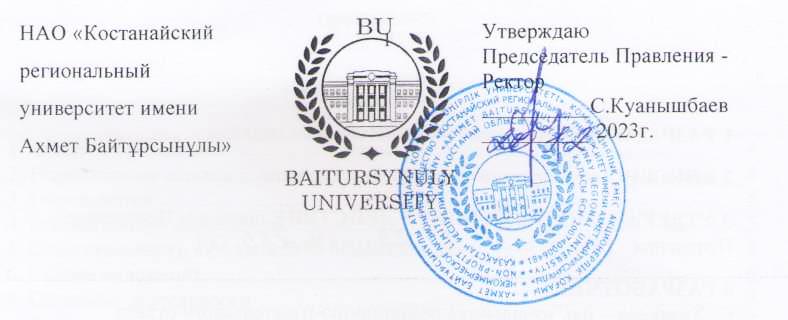 ПОЛОЖЕНИЕРЕДАКЦИОННО-ИЗДАТЕЛЬСКИЙ ОТДЕЛПП 038-2023КостанайПредисловие1 РазработанО редакционно-издательским отделом2 ВНЕСЕНО редакционно-издательским отделом3 УтвержденО и введенО в действие приказом Председателя Правления - Ректора от 20.12.2023 года № 255 ОД4 Разработчик:С. Худякова – и.о. начальника редакционно-издательского отдела5 ЭкспертЫ:Е. Книга – начальник отдела управления персоналом;А. Айдналиева – начальник отдела правового обеспечения и госзакупок.6 Периодичность проверки					3 года7 ВВЕДЕНО: ВпервыеНастоящее положение не может быть полностью или частично воспроизведено, тиражировано и распространено без разрешения Председателя Правления-Ректора НАО «Костанайский региональный университет имени Ахмет Байтұрсынұлы».© Костанайский региональный университет имени Ахмет Байтұрсынұлы, 2023СодержаниеГлава 1. Область примененияНастоящее положение подразделения (далее – Положение) устанавливает требования по административно-правовому закреплению за редакционно-издательским отделом его структуры, функциональных направлений, полномочий (прав) и ответственности.Требования настоящего Положения обязательны для руководства всеми сотрудниками подразделения и являются основанием для разработки должностных инструкций руководителя и сотрудников подразделения.Глава 2. Нормативные ссылкиНастоящее Положение разработано на основании следующих нормативных документов:Трудовой кодекс РК от 23 ноября 2015 г. № 414-V;Закон РК «Об образовании» от 27 июля 2007 г. №319-III;Закон Республики Казахстан «О науке» от 18.02.2011 г. №407-IV ЗРК;Закон Республики Казахстан «О коммерциализации результатов научной и (или) научно-технической деятельности» от 31.10.2015 г.№-381-V; Приказ Министра науки и высшего образования Республики Казахстан от 20 июля 2022 года № 2 «Об утверждении государственных общеобязательных стандартов высшего и послевузовского образования»;Типовые правила деятельности организаций образования, реализующих образовательные программы высшего и (или) послевузовского образования. Утверждены приказом Министра образования и науки Республики Казахстан от 30 октября 2018 года № 595;Типовые правила приема на обучение в организации образования, реализующие профессиональные учебные программы послевузовского образования, утвержденные  постановлением Правительства РК от 31 октября 2018 года № 600;Устав НАО «Костанайский региональный университет имени Ахмет Байтұрсынұлы», утвержденный приказом Председателя Комитета государственного имущества и приватизации Министерства финансов Республики Казахстан от 05 июня 2020 года № 350 с изменениями от 03.10.2023 года;СО 081-2022 Стандарт организации. Делопроизводство;ДП 082-2022 Документированная процедура. Управление документацией;СО 064-2022 Стандарт организации. Порядок разработки, согласования и утверждения положений подразделений и должностных инструкций;ПР 074-2022 Конкурсное замещение вакантных должностей административно-управленческого персонала.Глава 3. Определения4. В настоящем Положении применяются следующие термины и определения:1) положение подразделения – нормативный документ, устанавливающий назначение, структуру, основные функции и задачи подразделения, полномочия, ответственность и права, процедуры поощрения сотрудников подразделения;2) структурное подразделение – отдельное подразделение, определенное организационной структурой управления КРУ имени Ахмет Байтұрсынұлы (институт, кафедра, управление, отдел, центр, лаборатория и т.д.);3) должностная инструкция – нормативный документ, издаваемый в целях регламентации организационно-правового положения работника КРУ имени Ахмет Байтұрсынұлы, его обязанностей, прав, ответственности и обеспечивающий условия для его эффективной деятельности.Глава 4. Обозначения и сокращения5. В настоящем Положении применяются следующие сокращения: КРУ имени Ахмет Байтұрсынұлы, КРУ, Университет – Некоммерческое акционерное общество «Костанайский региональный университет имени Ахмет Байтұрсынұлы»;ОУП – отдел управления персоналом;3)	МНВО РК – Министерство науки и высшего образования Республики Казахстан; 4)	ГОСО – государственный общеобязательный стандарт образования;5)	ГОС ПО – государственный общеобязательный стандарт послевузовского образования;6)	РИО – редакционно-издательский отдел;7)	ОМС – отдел международного сотрудничества;8)	Проректор по ИИиЦ – проректор по исследованиям, инновациям и цифровизации;9)	ППС – профессорско-преподавательский состав;10)	НБ – научная библиотека.Глава 5. Ответственность и полномочия подразделения6. Ответственность и полномочия за разработку настоящего Положения, его согласование, утверждение, регистрацию, ввод в действие распределяются следующим образом:1) ответственность за наличие и своевременную актуализацию настоящего Положения, ознакомление начальника и сотрудников редакционно-издательского отдела с Положением, обеспечение его хранения, передачу его в архив несет начальник ОУП;2) ответственность за разработку Положения, его содержание, структуру, оформление несет начальник редакционно-издательского отдела;3) Положение утверждается приказом Председателя Правления - Ректора КРУ имени Ахмет Байтұрсынұлы;4) Отдел документационного обеспечения регистрирует настоящее Положение и издает приказ об утверждении и введении документа в действие.7. Ответственность за доведение до сведения соответствующих сотрудников редакционно-издательского отдела утвержденного Положения несет руководитель подразделения и начальник ОУП. Запись об ознакомлении должна быть оформлена в трудовом договоре, дополнительном соглашении, «Листе ознакомления».Глава 6. Общие положения8. Редакционно-издательский отдел является организационно-структурным подразделением КРУ им. Ахмет Байтұрсынұлы. Полное наименование – Редакционно-издательский отдел – РИО.9. Редакционно-издательский отдел создается, реорганизуется и ликвидируется на основании решения Совета директоров приказом Председателя Правления -Ректора КРУ.10. РИО в соответствии с организационной структурой Университета подчиняется проректору по исследованиям, инновациям и цифровизации.11. РИО возглавляет начальник, на должность которого назначается лицо, имеющее высшее образование и стаж руководящей работы не менее 5 лет в организациях науки или образования.Начальник РИО назначается на должность на основании приказа Председателя Правления - Ректора по итогам конкурса на данную должность. Освобождение от должности осуществляется в соответствии с трудовым законодательством РК.На период отсутствия начальника редакционно-издательского отдела его обязанности исполняет лицо, на которое Приказом Председателя Правления - Ректора возлагается исполнение обязанностей. Данное лицо приобретает соответствующие права и несет ответственность за качественное и своевременное исполнение возложенных на него обязанностей.12. Свою деятельность РИО организует в соответствии с действующим законодательством РК, нормативными документами и методическими материалами по направлениям деятельности подразделения, внутренними нормативными и организационно-распорядительными документами Университета и настоящим Положением.13. Квалификационные требования, функциональные обязанности, права, ответственность руководителя РИО и других работников РИО регламентируются должностными инструкциями, утверждаемыми приказом Председателя Правления-Ректора Университета.Глава 7. Описание деятельности Параграф 1. Структура и основная цель подразделения14. Основная цель РИО – редакционно-издательская деятельность для обеспечения публикационной активности.15. Структура, состав и штатная численность РИО определяются действующей организационной структурой и штатным расписанием Университета, утвержденными в установленном порядке.Параграф 2. Основные задачи и функции16. Основные задачи РИО:редакционно-издательская деятельность по подготовке и выпуску университетских журналов – «3i: intellect, idea, innovation – интеллект, идея, инновация» в соответствии с требованиями КОКСОН МНВО РК, «ҚМПИ Жаршысы», сборников университетских конференций;своевременное обеспечение подразделений института, факультетов необходимой бланочной и печатной продукцией.17. Функции РИО:публикация и продвижение результатов научных исследований согласно редакционной политике журналов;взаимодействие со всеми структурными подразделениями университета в вопросах, касающихся публикаций;ежеквартальный выпуск журналов – «3i: intellect, idea, innovation – интеллект, идея, инновация», «ҚМПИ Жаршысы» (по 4 номера);4)	осуществление всего цикла изготовления полиграфической продукции: от дизайна и верстки до послепечатной обработки (размножение необходимой бланочной продукции, изготовление грамот, сертификатов, буклетов, проспектов и т.п.);6)	планирование потребности в расходных материалах.Параграф 3. Права и обязанности18. Начальник и сотрудники РИО имеют право:избираться и быть избранными в коллегиальные органы Университета;участвовать в формировании комиссий, советов, других коллегиальных органов с привлечением руководителей, специалистов структурных подразделений;участвовать в работе коллегиальных органов, совещаний, семинаров и т.п., проводимых Университетом;запрашивать от структурных подразделений информацию и материалы в объемах, необходимых для осуществления своих полномочий;в случае служебной необходимости пользоваться информацией баз данных структурных подразделений Университета;обжаловать в установленном порядке решения Совета директоров, приказы и распоряжения Председателя Правления-Ректора;на профессиональную подготовку, переподготовку и повышение своей квалификации;требовать от руководства Университета организационного и материально-технического обеспечения своей деятельности, а также оказания содействия в исполнении своих должностных обязанностей и прав;пользоваться услугами социально-бытовых, лечебных и других подразделений Университета в соответствии с Уставом КРУ и коллективным договором.19. В обязанности начальника и сотрудников РИО входят:исполнение поручений Председателя Правления-Ректора, Совета директоров, непосредственного руководителя;соблюдение трудовой и исполнительской дисциплины, Правил внутреннего распорядка, Правил и норм охраны труда, техники безопасности и противопожарной защиты;соблюдение установленных сроков исполнения заданий и поручений;организация работы и эффективного взаимодействия сотрудников РИО между собой, с факультетами, кафедрами и другими подразделениями университета в процессе выполнения поставленных задач редакционно-издательскому отделу.Параграф 4. Должностная ответственность20. Начальник и сотрудники РИО несут ответственность за:организацию оперативной и качественной подготовки документов, ведение делопроизводства в соответствии с действующими правилами и инструкциями;обеспечение сохранности имущества, находящегося в подразделении;соответствие действующему законодательству визируемых (подписываемых) приказов, инструкций, положений и других документов;нарушение Трудового кодекса Республики Казахстан, Устава НАО «Костанайский региональный университет имени Ахмет Байтұрсынұлы», Правил внутреннего распорядка, штатной дисциплины, Положения об оплате труда, Положения подразделения и других нормативных документов;разглашение коммерческой, служебной или иной тайны, охраняемой законом, ставшей известной в ходе выполнения должностных обязанностей;разглашение персональных данных работников Университета.21. За ненадлежащее исполнение должностных обязанностей и нарушение трудовой дисциплины работники РИО несут ответственность в порядке, предусмотренном действующим законодательством РК.Параграф 5. Материально-техническое обеспечение22. РИО для качественного выполнения своих функций должно обладать необходимым материально-техническим обеспечением.Параграф 6. Взаимодействие с другими подразделениями23. РИО в рамках своих полномочий взаимодействует со всеми подразделениями КРУ имени Ахмет Байтұрсынұлы, а также в пределах своей компетенции – со сторонними организациями.Параграф 7. Поощрение сотрудников 24. За своевременное и качественное выполнение порученной работы сотрудники РИО поощряются приказом Председателя Правления-Ректора по представлению начальника РИО или проректора по исследованиям, инновациям и цифровизации.Глава 8. Порядок внесения изменений25. Внесение изменений в настоящее Положение осуществляется по инициативе начальника РИО, начальника ОУП, проректора по исследованиям, инновациям и цифровизации и производится в соответствии с ДП 082-2022 Документированная процедура. Управление документацией.Глава 9. Согласование, хранение и рассылка26. Согласование, хранение и рассылка производятся в соответствии ДП 082-2022 Документированная процедура. Управление документацией.27. Настоящее Положение согласовывается с начальниками отдела управления персоналом, отдела правового обеспечения и госзакупок, проректором по исследованиям, инновациям и цифровизации.28. Положение утверждается приказом Председателя Правления-Ректора КРУ.29. Подлинник настоящего Положения вместе с «Листом согласования» хранится в ОУП.30. Рабочие экземпляры настоящего Положения размещаются на сайте Университета.НАО «Костанайскийрегиональный университет имениАхмет Байтұрсынұлы»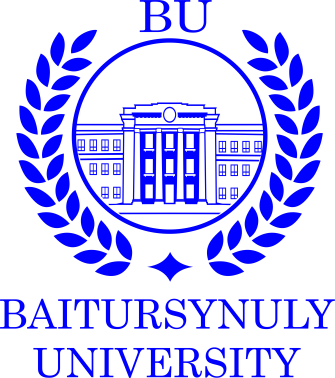 УтверждаюПредседатель Правления - Ректор__________С.Куанышбаев__________ 2023г.1Область применения…………………………………………………...…….Область применения…………………………………………………...…….Область применения…………………………………………………...…….42Нормативные ссылки …………………………………………………………Нормативные ссылки …………………………………………………………Нормативные ссылки …………………………………………………………43Определения ………………………………………………………….………Определения ………………………………………………………….………Определения ………………………………………………………….………54Обозначения и сокращения ……………………………………………........Обозначения и сокращения ……………………………………………........Обозначения и сокращения ……………………………………………........55Ответственность и полномочия подразделения …………………………..Ответственность и полномочия подразделения …………………………..Ответственность и полномочия подразделения …………………………..56Общие положения …………………………………………………………...Общие положения …………………………………………………………...Общие положения …………………………………………………………...67Описание деятельности ………………………………………………………§1 Структура и основная цель подразделения ……………………………….§2 Основные задачи и функции ………………………………………………§3 Права и обязанности ……………………………………………………….§4 Должностная ответственность …………………………………………….§5 Материально-техническое обеспечение ………………………………….§6 Взаимодействие с другими подразделениями ……………………………§7 Поощрение сотрудников …………………………………………………..Описание деятельности ………………………………………………………§1 Структура и основная цель подразделения ……………………………….§2 Основные задачи и функции ………………………………………………§3 Права и обязанности ……………………………………………………….§4 Должностная ответственность …………………………………………….§5 Материально-техническое обеспечение ………………………………….§6 Взаимодействие с другими подразделениями ……………………………§7 Поощрение сотрудников …………………………………………………..Описание деятельности ………………………………………………………§1 Структура и основная цель подразделения ……………………………….§2 Основные задачи и функции ………………………………………………§3 Права и обязанности ……………………………………………………….§4 Должностная ответственность …………………………………………….§5 Материально-техническое обеспечение ………………………………….§6 Взаимодействие с другими подразделениями ……………………………§7 Поощрение сотрудников …………………………………………………..777789998Порядок внесения изменений …..…………………………………………….Порядок внесения изменений …..…………………………………………….Порядок внесения изменений …..…………………………………………….99Согласование, хранение и рассылка ………………………………………..Согласование, хранение и рассылка ………………………………………..Согласование, хранение и рассылка ………………………………………..9